COMUNICADODE: HNA ROSALBA MEZA APONTE. RECTORAPARA: COMUNIDAD EDUCATIVA EN GENERAL – OPINION PÚBLICAFECHA: MAYO 03 DE 2011  ASUNTO: PLAN ESCOLAR DE GESTION DE RIESGOS Y DESASTRESLa Institución Educativa Bethlemitas Brighton se permite informar a la Comunidad Educativa en general (Padres de familia, estudiantes, docentes, administrativos) y a la opinión pública en general:1. Que esta Institución Educativa cuenta con su correspondiente proyecto de Plan Escolar de gestión de Riesgos y desastres, como política en la que se establecen estrategias para prevenir los riesgos y los desastres en la institución. Radicado ante el Comité Departamental de Prevención de Desastres según numeral 096219/2010.2. Que, ante suceso por todos conocido, ocurrido el pasado 06 de octubre de 2010 por represamiento de aguas, se evacuó de manera ágil y eficiente a todo el personal evitando riesgos a la integridad de todos los miembros de la comunidad educativa y de los estudiantes especialmente.3. Que, dicha eventualidad no fue producto de la falta de medidas preventivas por parte de la institución educativa, sino por la carencia de mantenimiento en la vía que de Pamplona conduce a Bucaramanga.4. Que, en dicha oportunidad se informó oportunamente a todas las autoridades competentes sobre el suceso, solicitando “Declaración de Emergencia y Declaración de Damnificado por Desastre Natural a la Institución Educativa Bethlemitas Brighton”.5. Que algunos organismos competentes en la atención y prevención de desastres como CLOPAD, la Defensa Civil, Bomberos, Corponor, Alcaldía de Pamplona, Batallón García Rovira,  entre otros, han estado realizando continuamente monitoreo y asesoría a esta Institución para la mitigación del riesgo.6. Que, ante el Comité Departamental de Atención y prevención de Desastres, el día 18 de febrero de 2011, se oficio solicitando determinaciones respecto al proyecto de Plan Escolar de gestión de Riesgos y desastres radicado por esta Institución Educativa. 7. Que, con la asesoría y acompañamiento de los organismos competentes en la prevención de riesgos y desastres y bajo el liderazgo de los docentes del componente de Gestión Comunitaria, se han organizado y desarrollado jornadas de limpieza da la cañada Brighton;  charlas a los estudiantes sobre la prevención de riesgos; siembra de árboles; activación de las brigadas de Prevención de Riesgos y desastres lideradas por los directivos docentes, docentes y administrativos de la institución y con la activa vinculación de todos los miembros de la comunidad.Cordialmente,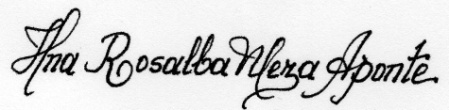 Hna. ROSALBA MEZA APONTERectora